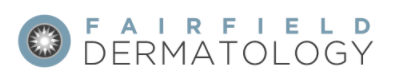 IF YOU WOULD LIKE SPOUSES, PARENTS, CHILDREN, FAMILY MEMBERS, OR CAREGIVERS TO HAVE ACCESS TO YOUR MEDICAL RECORDS:I agree that the following people may have access to my complete medical record. I may rescind this in writing at any time.Name: ________________________________		Relationship:_________________Name: ________________________________		Relationship:_________________Name: ________________________________		Relationship:_________________DeclinedPARENT OR RESPONSIBLE PARTY (only for minors)Name: _________________________________ 		Social Security: ______________Address (if different from patient): _____________________________________________Date of Birth: _____/_____/_____	      Relationship to Patient:___________________PCP: ________________________________	Referring Physician:_________________Patient Name: _____________________________		DOB: ____________Signature: _____________________________			Date:____________